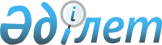 Жәнібек ауданының жалпыға ортақ пайдаланылатын аудандық маңызы бар автомобиль жолдарының атаулары мен индекстерін бекіту туралыБатыс Қазақстан облысы Жәнібек ауданы әкімдігінің 2022 жылғы 19 қаңтардағы № 5 қаулысы. Қазақстан Республикасының Әділет министрлігінде 2022 жылғы 21 қаңтарда № 26600 болып тіркелді
      Қазақстан Республикасының "Қазақстан Республикасындағы жергілікті мемлекеттік басқару және өзін-өзі басқару туралы" Заңының 31 - бабының 2 - тармағына, Қазақстан Республикасының "Автомобиль жолдары туралы" Заңының 6-бабының 2-тармағына сәйкес, Батыс Қазақстан облысы Жәнібек ауданының әкімдігі ҚАУЛЫ ЕТЕДІ:
      1. Жәнібек ауданының аудандық маңызы бар жалпыға ортақ пайдаланылатын автомобиль жолдарының атаулары мен индекстері осы қаулының қосымшасына сәйкес бекітілсін.
      2. Осы қаулының орындалуын бақылау Батыс Қазақстан облысы Жәнібек ауданы әкімінің жетекшілік ететін орынбасарына жүктелсін.
      3. Осы қаулы оның алғашқы ресми жарияланған күнінен кейін күнтізбелік он күн өткен соң қолданысқа енгізіледі.
      "КЕЛІСІЛДІ"Батыс Қазақстан облысыныңжолаушылар көлігі және автомобильжолдары басқармасы Жәнібек ауданының жалпыға ортақ пайдаланылатын аудандық маңызы бар автомобиль жолдарының атаулары мен индекстері
					© 2012. Қазақстан Республикасы Әділет министрлігінің «Қазақстан Республикасының Заңнама және құқықтық ақпарат институты» ШЖҚ РМК
				
      Жәнібек ауданының әкімі

А. Сафималиев
Жәнібек ауданы әкімдігінің
2022 жылғы 19 қаңтардағы № 5
қаулысына қосымша
№
Автомобиль жолдарының индекстері
Автомобиль жолдарының атаулары
Жалпы ұзындығы, шақырым
1
KL-ZB-1
Жасқайрат ауылына кірме жол 
1
2
KL-ZB -2
Ақоба ауылына кірме жол
23
3
KL-ZB-3
Ұзынкөл ауылына кірме жол 
2
4
KL-ZB -4
Жәнібек-Талов-Кіші Өзен
134
5
KL-ZB-5
Тау ауылына кірме жол
5
6
KL-ZB-6
Қамысты ауылына кірме жол
14
7
KL-ZB-7
Борсы ауылына кірме жол
1
8
KL-ZB-8
Петропавловка ауылына кірме жол (Жақсыбай ауылы арқылы)
33
9
KL-ZB-9
Жақсыбай-Еңбек 
12
10
KL-ZB-10
Аманат ауылына кірме жол 
6
11
KL-ZB-11
Майтүбек ауылына кірме жол
6
12
KL-ZB-12
Тегісшіл ауылына кірме жол 
7
13
KL-ZB-13
Көлтабан ауылына кірме жол
5
14
KL-ZB-14
Құрсай ауылына кірме жол
5
15
KL-ZB-15
Жұмаев ауылына кірме жол
4
16
KL-ZB-16
Еңбекші ауылына кірме жол 
2
Барлығы
Барлығы
Барлығы
260